В соответствии с Порядком формирования общественной комиссии по развитию городской среды, утвержденным постановлением Администрации ЗАТО г. Зеленогорска от 27.09.2018 № 182-п, руководствуясь Уставом города,1. Утвердить персональный состав общественной комиссии по развитию городской среды согласно приложению к настоящему распоряжению.2. Признать утратившими силу следующие распоряжения Администрации ЗАТО г. Зеленогорска:- от 16.10.2018 № 2287-р «Об утверждении персонального состава общественной комиссии по развитию городской среды»;- от 17.12.2018 № 2735-р «О внесении изменений в распоряжение  Администрации ЗАТО г. Зеленогорска от 16.10.2018 № 2287-р «Об утверждении персонального состава общественной комиссии по развитию городской среды»;- от 22.08.2019 № 1835-р «О внесении изменений в распоряжение  Администрации ЗАТО г. Зеленогорска от 16.10.2018 № 2287-р «Об утверждении персонального состава общественной комиссии по развитию городской среды».3. Настоящее распоряжение вступает в силу в день подписания и подлежит опубликованию в газете «Панорама».4. Контроль за выполнением настоящего распоряжения возложить на первого заместителя Главы ЗАТО г. Зеленогорска по жилищно-коммунальному хозяйству, архитектуре и градостроительству.Глава ЗАТО г. Зеленогорска                                                       М.В. СперанскийПерсональный состав общественной комиссии по развитию городской среды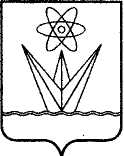 АДМИНИСТРАЦИЯЗАКРЫТОГО АДМИНИСТРАТИВНО – ТЕРРИТОРИАЛЬНОГО ОБРАЗОВАНИЯ  ГОРОДА  ЗЕЛЕНОГОРСКА КРАСНОЯРСКОГО КРАЯР А С П О Р Я Ж Е Н И ЕАДМИНИСТРАЦИЯЗАКРЫТОГО АДМИНИСТРАТИВНО – ТЕРРИТОРИАЛЬНОГО ОБРАЗОВАНИЯ  ГОРОДА  ЗЕЛЕНОГОРСКА КРАСНОЯРСКОГО КРАЯР А С П О Р Я Ж Е Н И ЕАДМИНИСТРАЦИЯЗАКРЫТОГО АДМИНИСТРАТИВНО – ТЕРРИТОРИАЛЬНОГО ОБРАЗОВАНИЯ  ГОРОДА  ЗЕЛЕНОГОРСКА КРАСНОЯРСКОГО КРАЯР А С П О Р Я Ж Е Н И ЕАДМИНИСТРАЦИЯЗАКРЫТОГО АДМИНИСТРАТИВНО – ТЕРРИТОРИАЛЬНОГО ОБРАЗОВАНИЯ  ГОРОДА  ЗЕЛЕНОГОРСКА КРАСНОЯРСКОГО КРАЯР А С П О Р Я Ж Е Н И ЕАДМИНИСТРАЦИЯЗАКРЫТОГО АДМИНИСТРАТИВНО – ТЕРРИТОРИАЛЬНОГО ОБРАЗОВАНИЯ  ГОРОДА  ЗЕЛЕНОГОРСКА КРАСНОЯРСКОГО КРАЯР А С П О Р Я Ж Е Н И Е     13.01.2020 г. Зеленогорск г. Зеленогорск№      29 - рОб утверждении персонального состава общественной комиссии по развитию городской средыОб утверждении персонального состава общественной комиссии по развитию городской средыПриложение к распоряжению Администрации ЗАТО г. Зеленогорска                               от 13.01.2020    № 29 - р Председатель комиссии:Шмелев Алексей Борисович-начальник Отдела городского хозяйства Администрации ЗАТО г. Зеленогорска;заместитель председателя комиссии:заместитель председателя комиссии:заместитель председателя комиссии:Фахуртдинов Мигдят Бадертдинович-заместитель начальника Отдела городского хозяйства Администрации ЗАТО г. Зеленогорска;секретарь комиссии:Патенко Елена Анатольевначлены комиссии:- главный специалист Отдела городского хозяйства Администрации ЗАТО г. Зеленогорска;Аксёнов Алексей Васильевич-государственный инспектор дорожного надзора ОГИБДД ОМВД России по ЗАТО г. Зеленогорск (по согласованию);Балякина Полина Андреевна-руководитель Зеленогорского ресурсного центра и городского общественного движения «Гражданин страны Росатом» (по согласованию);Крестьянинов Александр Валерьевич-директор Общества с ограниченной ответственностью           «СМУ-95» (по согласованию);Кузнецов Борис Степанович-председатель Зеленогорской городской общественной организации ветеранов пенсионеров войны, труда, Вооруженных сил и правоохранительных органов (по согласованию);ЛеонтьевСтанислав Анатольевич-член Красноярской региональной общественной организации  поддержки молодежных инициатив «Сила притяжения» (по согласованию);Новикова Валерия Ивановна-председатель первичной ветеранской организации филиала ФГБУ ФСНКЦ ФМБА России КБ № 42 (по согласованию);Полякова Ульяна Викторовна-председатель Общественной палаты города Зеленогорска (по согласованию);Терентьев Вадим Владимирович-председатель Совета депутатов ЗАТО г. Зеленогорска (по согласованию);Татаринов Никита Викторович-начальник отдела архитектуры и градостроительства Администрации ЗАТО г. Зеленогорска – главный архитектор города;Тюрюханов Олег Борисович-директор МКУ «Служба ГО и ЧС».